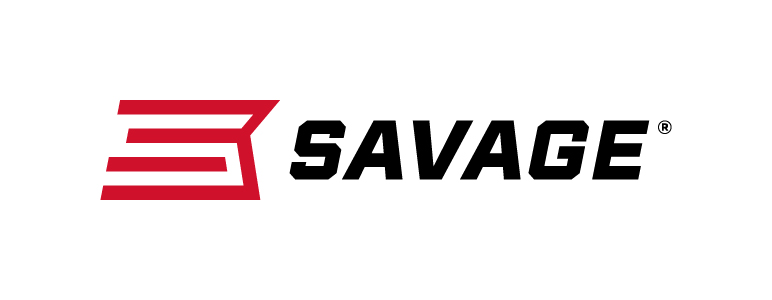 													 Contact: JJ ReichCommunications ManagerFirearms and Ammunition	(763) 323-3862FOR IMMEDIATE RELEASE 		 		 E-mail: pressroom@vistaoutdoor.comSavage Unveils Hard-Hitting, Custom-Fitting Model 110 HunterWestfield, Massachusetts – February 26, 2018 – Built for any hunt, and any hunter, the accurate, hard-hitting new Savage Model 110 Hunter allows shooters to enjoy a custom fit, reliable performance and flawless accuracy. Shipments of these firearms are currently being delivered to dealers.The Model 110 Hunter’s revolutionary AccuFit system makes it easy for hunters to customize the length-of-pull and comb height for a personalized fit, while the user-adjustable AccuTrigger offers a crisp, clean pull. Together with the AccuStock, which secures the action three- dimensionally along its entire length, the Model 110 Hunter provides the fit and function of a custom rifle—right out of the box. Plus, the matte black barrel’s button rifling provides tag-filling accuracy whether the target is antelope, elk or anything in between.Features & BenefitsAccuFitt system lets shooters quickly adjust comb height and length-of-pullUser-adjustable AccuTriggerAccuStock rail system secures the action three-dimensionally along its entire lengthGray synthetic stockMatte black button-rifled barrelDetachable box magazineSoft grip overmold fore-end and pistol grip surfacesNew Model 110 design and ergonomicsDrilled and tapped for scope mountsPart No. / Description / MSRP
57061 / 223 Rem., 22-inch barrel / $74957062 / 204 Ruger, 22-inch barrel / $74957060 / 22-250 Rem., 22-inch barrel / $74957063 / 243 Win., 22-inch barrel / $749
57064 / 7mm-08 Rem., 22-inch barrel / $749
57065 / 308 Win., 22-inch barrel / $749
57038 / 25-06 Rem., 22-inch barrel / $749
57039 / 270 Win. 22-inch barrel / $749
57040 / 30-06 Sprg., 22-inch barrel / $749
57041 / 7mm Rem. Mag., 24-inch barrel / $749
57042 / 300 Win. Mag., 24-inch barrel / $749
57145 / 280 Ackley Improved, 22-inch barrel / $749Learn more about Savage, visit www.savagearms.com.About Savage Headquartered in Westfield, Massachusetts for more than 100 years, Savage is one of the world's largest manufacturers of hunting, competition and self-defense centerfire and rimfire rifles, and shotguns. Their firearms are best known for accuracy and value. The entrepreneurial spirit that originally defined the company is still evident in its ongoing focus on continuous innovations, craftsmanship, quality and service. ###